    “16” сентябрь  2013 й.                           №  35                                  “16” сентября 2016 г.     Подольск ауылы                                                                                         село Подольск«Об утверждении Перечня должностей муниципальной службы, в соответствии с которым граждане, претендующие на замещение должностей муниципальной службы и муниципальные служащие, замещающие указанные должности, обязаны ежегодно представлять представителю нанимателя (работодателю) сведения о своих доходах, об имуществе и обязательствах имущественного характера, а также о доходах, об имуществе и обязательствах имущественного характера своих супруги (супруга) и несовершеннолетних детей»     В соответствии с Федеральным законом от 25.12.2008 № 273-ФЗ «О противодействии коррупции», Указом Президента Российской Федерации № 559    от 18.05.2009 «О представлении гражданами, претендующими на замещение должностей федеральной государственной службы, и федеральными государственными служащими сведений о доходах, об имуществе и обязательствах имущественного характера» и Федеральным законом от 21.11.2011 № 329  - ФЗ «О внесении изменений в отдельные законодательные акты Российской Федерации в связи с совершенствованием государственного управления в области противодействия коррупции», Администрация сельского поселения Таналыкский сельсовет муниципального района Хайбуллинский район Республики Башкортостан постановляет:    1. Утвердить Перечень должностей муниципальной службы в  соответствии, с которым граждане, претендующие на замещение должностей муниципальной службы и муниципальные служащие, замещающие указанные должности, обязаны ежегодно представлять представителю нанимателя (работодателю) сведения о своих доходах, об имуществе и обязательствах имущественного характера, а также о доходах, об имуществе и обязательствах имущественного характера своих супруги (супруга) и несовершеннолетних в Администрации сельского поселения Таналыкский сельсовет муниципального района Хайбуллинский район Республики Башкортостан согласно приложению.    3. Обнародовать настоящее постановление на информационном стенде Администрации сельского поселения Таналыкский сельсовет муниципального района Хайбуллинский район Республики Башкортостан    4. Контроль за исполнением постановления оставляю за собой.Глава сельского поселения                                                     А.С.Юзеев                Приложение      к постановлению главы               сельского поселения     Таналыкский сельсовет               муниципального района               Хайбуллинский район          Республики Башкортостан от 16.09.2013г. № 35ПЕРЕЧЕНЬдолжностей муниципальной службы, в соответствии с которым граждане, претендующие на замещение должностей муниципальной службы и муниципальные служащие, замещающие указанные должности, обязаны ежегодно представлять представителю нанимателя (работодателю) сведения о своих доходах, об имуществе и обязательствах имущественного характера, а также о доходах, об имуществе и обязательствах имущественного характера своих супруги (супруга) и несовершеннолетних детей в Администрации сельского поселения Таналыкский сельсовет муниципального района Хайбуллинский район Республики Башкортостан1. Ведущая должность муниципальной службы:
            Глава администрации                                             

                                                      2. Старшая должность муниципальной службы:
            Управляющий делами                                        

                                                      3. Младшая должность муниципальной службы:           Специалист I категории
           Специалист II категории                                      
           Специалист                                             БАШКОРТОСТАН РЕСПУБЛИКАһЫХӘЙБУЛЛА РАЙОНЫМУНИЦИПАЛЬ РАЙОНЫТАНАЛЫК АУЫЛ СОВЕТЫАУЫЛ БИЛӘМӘҺЕХАКИМИӘТМ. Ғәфүри  урамы, 16, Подольск  ауылы, 453805тел/факс (34758) 2-63-82e-mail: tanalik1@rambler.ru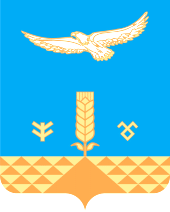 АДМИНИСТРАЦИЯсельского поселенияТАНАЛЫКСКИЙ сельсоветМУНИЦИПАЛЬНОГО РАЙОНА ХАЙБУЛЛИНСКИЙ РАЙОНРеспублики Башкортостанул.М.Гафури ,16 с. Подольск,453805тел/факс (34758) 2-63-82e-mail: tanalik1@rambler.ruОКПО 04281160,ОГРН 1020202037239, ИНН/КПП 0248000912/0248011001ОКПО 04281160,ОГРН 1020202037239, ИНН/КПП 0248000912/0248011001ОКПО 04281160,ОГРН 1020202037239, ИНН/КПП 0248000912/0248011001          КАРАР                              ПОСТАНОВЛЕНИЕ